1. UVOD I CILJ RADAZvuk je titranje čestica u krutim, tekućim i plinovitim elastičnim tvarima. Nastaje ritmičkim njihanjem (titranjem) molekula koje u njihov ravnotežni položaj vraćaju međumolekularne elastične sile.Glasnoća zvuka je mjera za fiziološko djelovanje izvora zvuka na uho.Cilj ovog istraživanja je pokazati da glasnoća ovisi o frekvenciji i jakosti zvuka te da se ona mijenja ovisno o uvjetima u kojima se nalazimo.2. MATERIJALI I METODEU ovom istraživačkom radu mjerena je glasnoća zvukova koji nas okružuju i uspoređivana je s normalnim zvukom. Njegova frekvencija iznosi 1000 Hz, a njegova glasnoća je između 1 dB i 130 dB.Kako bi se provelo ovo istraživanje instalirana je android aplikacija Sound Meter koja služi za mjerenje zvuka, odnosno glasnoće.                                      Glasnoća zvuka mjerena je u raznim situacijama i pod raznim okolnostima (npr. školski hodnik za vrijeme sata, u autobusu, u knjižnici...). 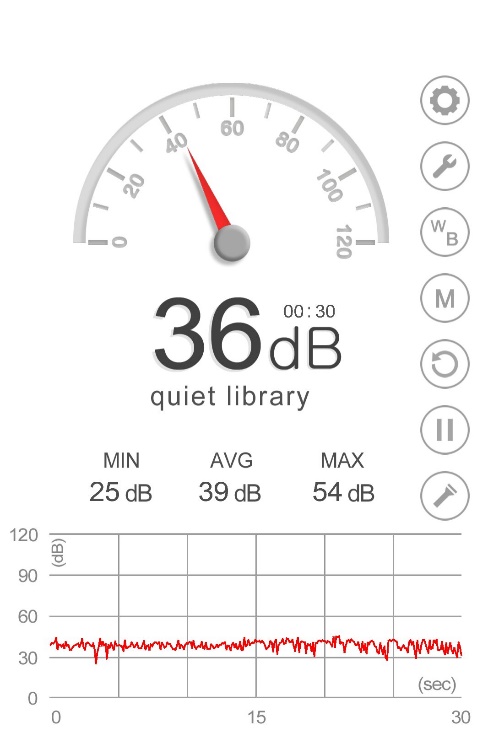                                Sl.1. : Prikaz aplikacije Sound MeterSpomenuta aplikacija mjerila je zvuk koji je sniman te pokazivala prosječnu glasnoću i iscrtavala vremenski dijagram mjerenoga zvuka.U pokus je uključeno više različitih zvukova, a rezultati su zapisani u tablicu.Neki rezultati uspoređivani su s rezultatima koji se nalaze na internetu da bi se provjerila točnost aplikacije. 3. REZULTATITablica izmjerenih glasnoća različitih zvučnih pojava:4. RASPRAVAPrilikom mjerenja glasnoće zvukova, ispitanici su čuli zvuk na  različit način. Neki od njih su čuli tiše, a neki glasnije iako je intenzitet tog zvuka imao istu glasnoću. Stoga smo zaključili kako ljudsko uho ne reagira na tlak i frekvenciju zvučnog vala kao i mjerni instrument. Na slici ispod prikazana su različita područja interpretacije zvuka i granice osjeta u ovisnosti o frekvenciji izvora i jačini zvuka.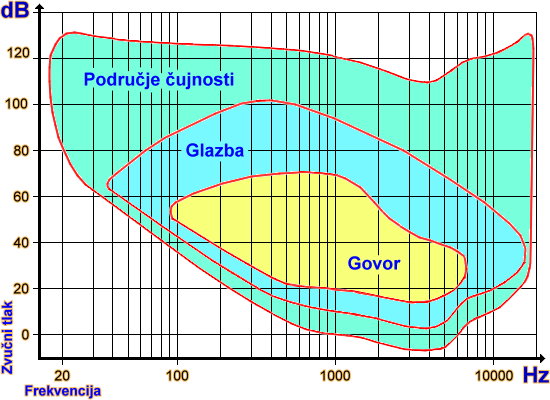 				Sl.2.: Područja interpretacije zvuka5. ZAKLJUČAKJakost zvuka je subjektivne prirode i pripada području fiziološke akustikeOsoba ne čuje jednako zvukove istog inteziteta, nego jačina zvuka ovisi o frekvenciji njegovog izvora6. LITERATURATomislav Kos i Andrea Bednjanec : „Informacije i komunikacije“, Element, Zagreb 2015.INTERNETSKE STRANICE:http://www.informatika.buzdo.com/pojmovi/kino-1.htm (datum: 18.10.2016.)https://hr.wikipedia.org/wiki/Zvuk(datum: 18.10.2016.)ZVUKGLASNOĆA (dB)Učionica, učenici u učionici44Učionica, prazna35Školski hodnik za vrijeme odmora65Školski hodnik za vrijeme nastave35Puštanje vode u zahodu86Kihanje81Zvuk motrokotača99U autobusu59U knjižnici42Glasna muzika79Muško pjevanje71Fen61